Nuotionakkien toimintasuunnitelma kevät 2020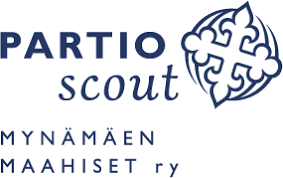 Kokoonnumme kololla torstaisin klo 16.30-18.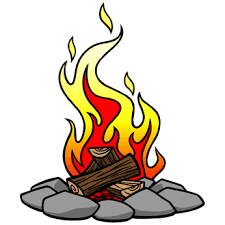 VKAiheLisätietoa 3Kevään suunnittelua ja lampaanvillaa14.1Juhlavuoden aloitusiltanuotio4Nuotioherkut5Luonnonsuojelu suomessa6Yhteiset varusteet8.2Piirin talvimestaruuskilpailut7Yleisimmät tapaturmat vaelluksella ja niiden hoito8Talviloma21.-23.2Talviretki9Omat varusteet retkelle/vaellukselle25.2Maailman Jamboree info. (Keskustellaan jo nyt varainhankinnasta yms.).Jamboree 2023 Etelä-Koreassa.Kai-kille kiinnostuneille! 10Leivotaan11Energiaa vaellukselle!12Retkikokous19.3Projektikuoro Klo. 18-1913Miten huolehdin itsestäni retkellä?28.3Alueen KITTLisätietoa myöhemmin14EI PARTIOTA2.4ProjektikuoroKlo. 18-1915Kaksi äSSää16Fyysinen treeni: trampoliinipuistoLisätietoa myöhemmin14.4.ProjektikuoroKlo. 18-1915.4Paraatiharkat kolon pihallaKlo. 18.30-1917Suunnistus Vaahtokarkkinorppien kanssaLisäinfoa myöhemmin21.4.Projektikuoro23.4.Paraatiharkat kolon pihallaKlo. 18-18.3025.4Piirin kevätmestaruuskilpailut26.4Maahiset 40 vuotta! Tervetuloa juhlimaan! 18EI PARTIOTA! 28.4Paraatiharkat kolon pihallaKlo. 18-18.303.5Partioparaati19Retkelle valmistautuminen I20Retkelle valmistautuminen II 21EI PARTIOTA!22.-24.5Nuotionakkien ja Vaahtokarkkinorppien yhteinen retkiLisätietoa myöhemmin26.5Kevään päättäjäiset22.-29.7Piirileiri Otava